PERGUNTAS FREQUENTESpor daianearaujo » Seg Dez 02, 2013 1:36 pm 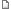 1. Quando será implantado o SISRCA?
Resposta: O SISRCA não é um sistema, é a reorganização dos sistemas do Departamento de Regulação, Avaliação e Controle (DRAC). Vários sistemas compõem o SISRCA. Os Sistemas do Cadastro Nacional de Estabelecimentos de Saúde, Captação dos Atendimentos e Processamento e Avaliação da Informação serão implantados gradualmente, conforme cronograma específico de cada módulo. Será iniciado em dezembro de 2013, com a implantação do Sistema de Captação dos Atendimentos (SCA), na área hospitalar. 

2. Como ter acesso aos novos sistemas?
Resposta: As versões para testes estarão disponíveis nos sites do SIA, SIH, no Fórum e no portal do DRAC. 

3. O SIA e O SIH serão extintos? Quando?
Resposta: Sim, serão extintos. Entretanto ainda não há cronograma oficial de implantação do Sistema de Processamento de Avaliação da Informação do SISRCA, que irá substituí-los.

4. O BPA, APAC e AIH também serão extintos?
Resposta: Sim. O Sistema de Captação dos Atendimentos (SCA) será disponibilizado com possibilidade de registro na área hospitalar a partir de dez/2013, e será exclusivo a partir de fev/2014, ficando extinto assim o SISAIH01. O registro ambulatorial será disponibilizado após este período, no mesmo sistema. Posteriormente, será publicado o cronograma de implantação ambulatorial.

5. Quando será disponibilizada nova versão do Sistema de Captação dos Atendimentos (SCA)?
Resposta: Em Dezembro/2013 possibilitando o registro de AIH. A partir de Fevereiro/2014 está prevista a migração completa para o Sistema de Captação dos Atendimentos (SCA) da AIH, descontinuando o SISAIH01. A partir de Março/2014 o desenvolvimento dos instrumentos ambulatoriais será retomado (BPA, APAC e RAAS).

6. Será obrigatória a conexão com a internet para usar o Sistema de Captação dos Atendimentos? Por quê?
Resposta: Sim. Será necessária a conexão, pois os dados do cadastro do paciente não serão mais digitados na captação, mas sim trazidos da base do Cartão Nacional de Saúde. 

7. Se o estabelecimento não conseguir conexão com a internet para interoperar com a base do Cartão Nacional de Saúde?
Resposta: Deverá gerar um arquivo para importar no Sistema de Captação dos Atendimentos (SCA) instalado no gestor que fará esta conexão, preenchendo todos os dados do paciente e providenciando o preenchimento de algum campo faltante no CADWEB. 

8. Como funcionará a atualização das versões? A cada competência?
Resposta: A preparação deverá ser realizada a cada competência, por meio da importação do SIGTAP e CNES da própria competência. Não importará a ordem da importação destes arquivos. No início os estabelecimentos deverão importar o SIGTAP e o CNES de todas as competências anteriores a 6 meses.

9. A importação do CNES no Sistema de Captação dos Atendimentos (SCA) será obrigatória?
Resposta: Sim. Isto minimizará rejeições ocorridas no processamento e permitirá ao estabelecimento providenciar os ajustes no seu cadastro assim que perceber o erro, se houver tempo hábil.

10. Onde os estabelecimentos vão pegar o arquivo do CNES?
Resposta: Atualmente (para testes) tanto pode ser com seu gestor da base local, quanto da base nacional, na área publica no site de CNES (http://cnes.datasus.gov.br/). Na versão definitiva do Sistema de Captação dos Atendimentos (SCA) será importado um arquivo de CNES de cada estabelecimento, a ser disponibilizado no CNESWeb, no mesmo prazo do cronograma de implantação.

11. Se os arquivos de TXT CNES ou do SIGTAP da competência não estiverem ainda disponíveis como o operador poderá digitar?
Resposta: O operador poderá iniciar a digitação com os arquivos do mês anterior e depois atualizar antes de exportar para o Processamento.

12. Todo estabelecimento terá que usar o Modulo Captação?
Resposta: Quem tiver sistema próprio poderá não usar, desde que gere um arquivo no mesmo layout do atual e importe no Sistema de Captação dos Atendimentos (SCA) para realizar a consistência. O Sistema de Processamento não aceitará arquivo que não tenha passado pelo Sistema de Captação dos Atendimentos (SCA), exceto se for sistema próprio do DATASUS: SISCEL, SISMAMA, SISCOLO, SISCAN.

13. Após instalar o Sistema de Captação dos Atendimentos (SCA) será possível digitar mais de um estabelecimento?
Resposta: Sim. Desde que todos sejam da mesma gestão e que o operador esteja no CNES de todos os estabelecimentos ou da Secretaria de Saúde respectiva.

14. O sistema pode funcionar em rede?
Resposta: Sim. Pode ser instalado em uma só máquina, ou em várias, sendo uma delas o servidor. A atualização será feita no servidor e em todas as máquinas.

15. O estabelecimento que tem gestão dupla terá que fazer duas instalações do sistema?
Resposta: Não. Tudo será digitado na mesma instalação e na hora de exportar, pelo atendimento prestado e gestão informada no CNES, o sistema vai gerar um arquivo com os procedimentos de financiamento PAB para a gestão municipal e os demais procedimentos para a gestão estadual.

16. Como serão realizados os cadastros de operadores do sistema?
Resposta: Após a instalação inicial, o administrador do sistema poderá cadastrar vários outros operadores com perfis distintos, segundo os grandes menus. O sistema gravará todas as ações realizadas por cada operador, com data e hora.

17. Quem vai operar o Sistema de Captação dos Atendimentos (SCA) tem que ter CNS? Com que CBO?
Resposta: Todo operador no Sistema de Captação dos Atendimentos (SCA) deverá ter um CNS, e este CNS deverá estar cadastrado no CNES que irá realizar os registros, com o CBO que seja adequado às suas funções. Este operador deverá ter no seu cadastro na carga horária “SUS OUTROS” (e não “AMB” ou “HOSP”). Até fev/2014 será uma advertência do sistema, após, o operador que não estiver cadastrado no respectivo CNES, terá o acesso bloqueado. 

18. Se o campo exigido no Sistema de Captação dos Atendimentos (SCA) para o paciente não estiver preenchido na base do Cartão Nacional de Saúde?
Resposta: Este campo deverá ser preenchido no CADWEB para depois ser transferido para o Sistema de Captação dos Atendimentos (SCA).

19. Se digitar um CBO incompatível ou não cadastrado como será o comportamento do sistema?
Resposta: O sistema foi desenvolvido para que em cada campo (CBO, procedimento) só mostrar nos resultados da pesquisa os possíveis ou permitidos para aquele estabelecimento ou procedimento. Porém se o operador quiser digitar outro, poderá mas, será rejeitado na consistência. 

20. Será possível apresentar produção de meses anteriores?
Resposta: Sim. Lembramos que a importação do CNES e SIGTAP deve ser realizada na sequência dos meses: julho, agosto, setembro... Para que a produção de meses anteriores seja consistida, será necessária a importação dos arquivos das referidas competências. O sistema guardará o histórico.

21. – Haverá relatório de espelho de BPA? E os outros relatórios existentes hoje?
Resposta. Sim, haverá diversas opções de relatório. Espelho de cada instrumento e relatórios gerenciais diversos. 

22. Haverá integração com o Sistema de Informações sobre Mortalidade (SIM)? 
Resposta: Sim. A base do CADWEB passará a agregar informações do óbito dos usuários do SUS através da integração com a base de dados do SIM e outras fontes de informação adicionais que indiquem suspeita de óbito. Ao fazer a verificação de consistência dos dados no CADWEB, se for identificado que o usuário de determinado CNS estiver na base do SIM, a AIH será rejeitada. Nos outros casos, haverá uma advertência para que o gestor investigue a suspeita de óbito antes de submeter a AIH.

23. Vai haver algum treinamento? Quando e onde?
Resposta: Haverá treinamento presencial aos gestores estaduais e das capitais, a ser realizado em uma Oficina em Brasília. Serão disponibilizadas também vídeo aulas e o manual do sistema, além videoconferências dia 11/12 e 09/01. 
Muitos gestores e estabelecimentos já testaram a versão 1.20 e anteriores. O Sistema de Captação dos Atendimentos terá a mesma interface e telas conhecidas por todos, portanto já existe conhecimento prévio do sistema e suas funcionalidades.Daiane Ellwanger Araujo
Analista Técnica de Políticas Sociais
CGSI/DRAC/SAS/MS